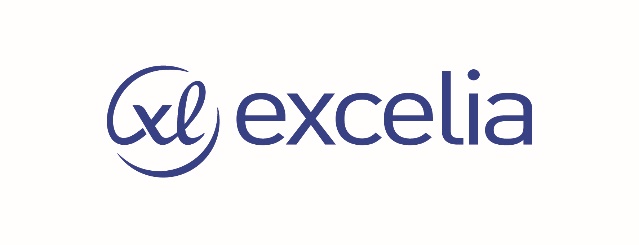 Entreprise : Raison sociale :						Cachet de l’entrepriseN°SIRET - Code APE / NAF : Activité : 						Adresse : Code postal : 						Ville :Contact « versement solde 13% taxe d’apprentissage » :Nom et prénom :Fonction :Téléphone :    						E-mail : 				Montant total du versement : ……………………….. €   Modalités de versement :Par chèque à l’ordre de EXCELIA GROUP, accompagné du présent bordereau complété et signéAdresse : Service Relations Entreprises / Sandy MICHENEAU102, rue de Coureilles, 17000 La RochellePar virement, merci de préciser « TA 13% 2021 » dans l’objet + envoi du présent bordereau complété et signé, par voie postale à l’adresse ci-dessus RIB Excelia Group : 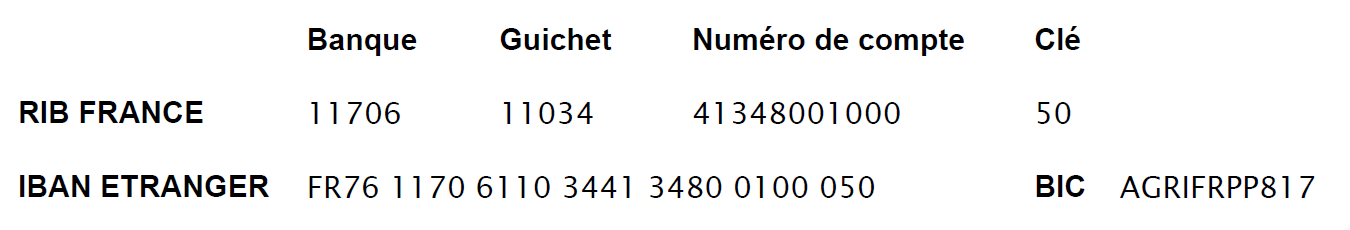 Contact : Sandy MICHENEAU, Coordinatrice Taxe Apprentissage au 06 12 87 50 56